Whistler 2016Currently there is a base of 5.5 feet with over 16.5 feet of cumulative snowfall, so far!Itinerary	Sunday, January 31, 20165:40 AM – Arrive CLE (Cleveland Hopkins International)7:40 AM – Depart CLE, Flight UA1752; arrive ORD 8:03 AM	Three luggage tickets?9:00 AM – Depart ORD, Flight UA 287; arrive YVR 11:24 AMClear Customs – Non US Citizens might require an Electronic Travel Authorization!Perimeter Bus Lines – Roughly 2 hour travel time from airport to Whistler3:00 – 4:00 Arrive Delta Whistler Village Suites – Wine and Cheese Welcome ReceptionShop and or dine on your own.Monday – Tuesday  On your own scheduleDaily departures for anyone looking to group ski; my condo unit ~ 8:00 amI will be happy to ‘mountain escort’ Whistler – Monday, and Blackcomb - TuesdayWednesday, February 3, 2016Fresh Tracks; First Gondola at 7:15 AM, get in line by 6:45 (depends upon the weather)?  Limited to the first 650 in line.   The standard opening of lifts is at 8:30.Evening – Mid Week gathering and dining?Thursday – Tentative Day off unless you bought the extra day; Spa, anyone?  http://www.scandinave.com/en/whistler/Friday – Saturday	On your own scheduleSunday, February 7th5:30 AM Lobby Perimeter Bus Lines to Vancouver8:00 AM Vancouver airport, clear customs and immigration10:30 AM Depart YVR, Flight UA 246; arrive ORD 4:30 PM5:30 PM Depart ORD, Flight UA 702; arrive 7:48 PMBaggage calculatorSign in to your MileagePlus account to determine checked baggage service charges for an existing reservation, or select the “Any flights” tab to calculate the service charges for any United itinerary.Ski and snowboard equipment
United accepts one item of ski or snowboard equipment per customer as checked baggage. Equipment must be securely encased in a suitable container. An item of ski equipment consists of:Water skisUp to two snowboards in one bagUp to two pairs of snow skis and associated equipment in one bag and one ski boot bag.If the combined weight of the ski bag and boot bag is over 50 pounds (23 kg), applicable overweight charges apply.A boot bag without an accompanied ski bag is considered one bag and normal baggage fees apply.First or second checked bag service charges may apply.Ski equipment in addition to the baggage allowance will be assessed at the current excess baggage charge for a single piece, whether or not it is presented as a single piece.Ski and boot bags weighing more than 50 pounds (23 kg) that contain other items in addition to or in place of appropriate ski equipment will be subject to the applicable overweight checked baggage service charge.United is not liable for damage to water ski, snow ski, or snowboard equipment.Excess Valuation may not be purchased for water ski, snow ski, or snowboard equipment.My flight(s)Any flightsFrom:To:Depart Date:
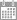 Cabin:
         Add marketing carrier or ticketing date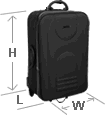 Advertisement from ChaseCheck Your First Bag for FreeSave up to $100 per roundtrip. Primary Cardmembers and a companion on the same reservation can check their first bag free on United-operated flights when purchasing tickets with their Explorer Card.Learn moreabout the MileagePlus Explorer Card from Chase1st bag$252nd bag$35Up to 62.0 linear inches (157cm) L + W + H and 50.0 lbs (23 kg) per bagBaggage size and weight restrictions